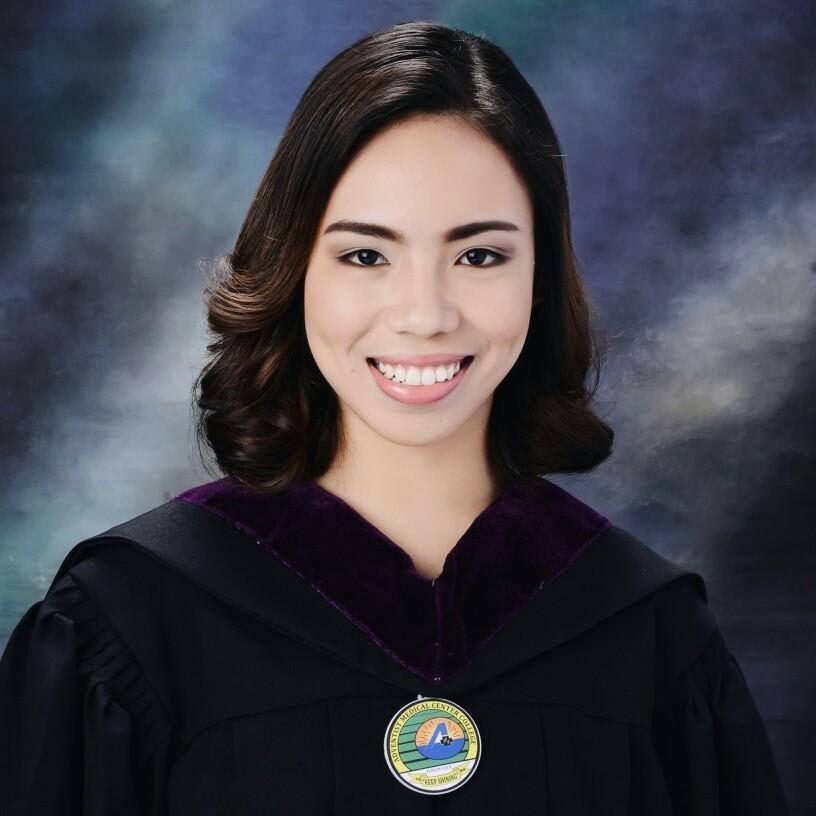 HAZEL, RMT, MLS (ASCPi)E-mail address: hazel.383810@2freemail.com | Civil Status: Single |Nationality: Filipino | Height: 5’4” (163 cm) | Weight: 55 kg | Languages: English, Tagalog |  DOB: August 9, 1994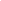 Registered medical technologist in the Philippines.A certified International Medical Laboratory Scientist (MLS) appointed by American Society for Clinical Pathology (ASCPi) Currently approved for HAAD license Registered medical technologist with almost 3 years of clinical work experience at Mercy Community Hospital Inc., PhilippinesRegistered medical laboratory scientist with 6-month internship at Mindanao Sanitarium and Hospital College (MSH), Philippine Red Cross – Iligan Chapter, and Northern Mindanao Medical Center (NMMC)Efficient in being a patient’s advocate and health educator. Accurate, reliable, diligent and focused on the timely, quality completion of all laboratory procedures. Work well under pressure and time constraints within high-volume environments.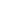 DEGREE			Bachelor of Science in Medical TechnologySCHOOL	Mindanao Sanitarium and Hospital College (Currently: Adventist Medical Center College) Iligan City, Philippines2011-2015	SECONDARY			St. Michael’s CollegeEDUCATION			Iligan City, Philippines2007-2011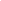 Graduated Salutatorian among 119 students in graduating Class 2011 with a GPA of 92.0 and academic achievement awards such as Best in Science, Best in English, Excellence Award, Service Award, Debater of the Year, and Performing Arts Club Award.Graduated with a bachelor’s degree of Medical Technology last March 2015 with a GPA of 90.6Passed the September 2015 Medical Technology Licensure Examination with a GPA of 84.80 and is a certified International Medical Laboratory Scientist by the American Society for Clinical Pathology (ASCP).Recently approved for HAAD license last August 2018.CLINICAL EXPERIENCE AND TRAINING BACKGROUND 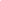 Company Name:  		Mercy Community Hospital Inc.Company Industry:  		Hospital/HealthcarePosition: 			Medical TechnologistWork Duration	: 	January 2016 – September 2018Brief Hospital Description: 	One of the biggest Secondary hospital facilities in Iligan City that provides quality hospital services to patients. The clinical laboratory of the hospital is a tertiary laboratory which comprised of sections such as Chemistry, Serology, Hematology, Clinical Microscopy, Blood Bank, Histopathology, and Microbiology.Company Name:  		Northern Mindanao Medical CenterCompany Industry:  		Hospital/HealthcarePosition: 			Medical Technologist InternDuration of Intership: 	December 2014 – March 2015Brief Hospital Description: NORTHERN MINDANAO MEDICAL CENTER (NMMC) is A 300-bed capacity, Level IV health facility, which serves and provides the highest attainable health care in Region 10 and the neighboring regions, provinces and municipalities in Cagayan de Oro City, PhilippinesCompany Name:  		Philippine Red Cross – Iligan City ChapterCompany Industry:  		Blood BankPosition: 			Medical Technologist/Phlebotomist InternDuration of Internship: 	October 2014Brief Description: The Philippine Red Cross National Blood Services is one of the major suppliers of blood in the country. The PRC is tasked to provide safe and quality blood through its active role in advocacy, education and promotion of voluntary blood donation, donor recruitment, retention and care, blood collection, testing, processing and blood issuance through its network of 82 blood service facilities nationwide.Key Contribution: Attended mobile blood donations at Philippine Red Cross-Iligan City Chapter, screened and collected blood on donors safely and accurately. Company Name:  		Mindanao Sanitarium and HospitalCompany Industry:  		Hospital/HealthcarePosition: 			Medical Technologist InternDuration of Intership: 	September 2014 – December 2014 Brief Hospital Description: 	A Tertiary hospital facility and is the only ISO-certified hospital in Iligan City which provides tertiary care and hospital services to patients. The clinical laboratory of the hospital comprised of sections such as Chemistry, Serology, Hematology, Clinical Microscopy, Histopathology, and Bacteriology.COMPUTER LITERACY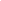 Using Word Processing & Desktop PublishingUsing and Creating Visual OrganizersCreating Multimedia PresentationsUsing EmailComputer Use-hardware and software applicationsUsing Internet BrowsersData EntryLICENSE DETAILS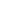 Licensing Body	: 		Professional Regulation Commission (PRC)Professional Status 	: 	Registered Medical TechnologistLicensing Body      :	 		American Society for Clinical Pathology (ASCP) Board of CertificationProfessional Status 	: 	International Medical Laboratory Scientist (IMLS)Registration Date		: 	20/10/2017Expiration Date	    : 	31/10/2020I hereby certify that all written above are true and correct.